KTÜ-AVES Hesabınıza Giriş yapınız ve Sağ üst kısımda yer alan “BAPSİS geçiş yap” sekmesine tıklayınız.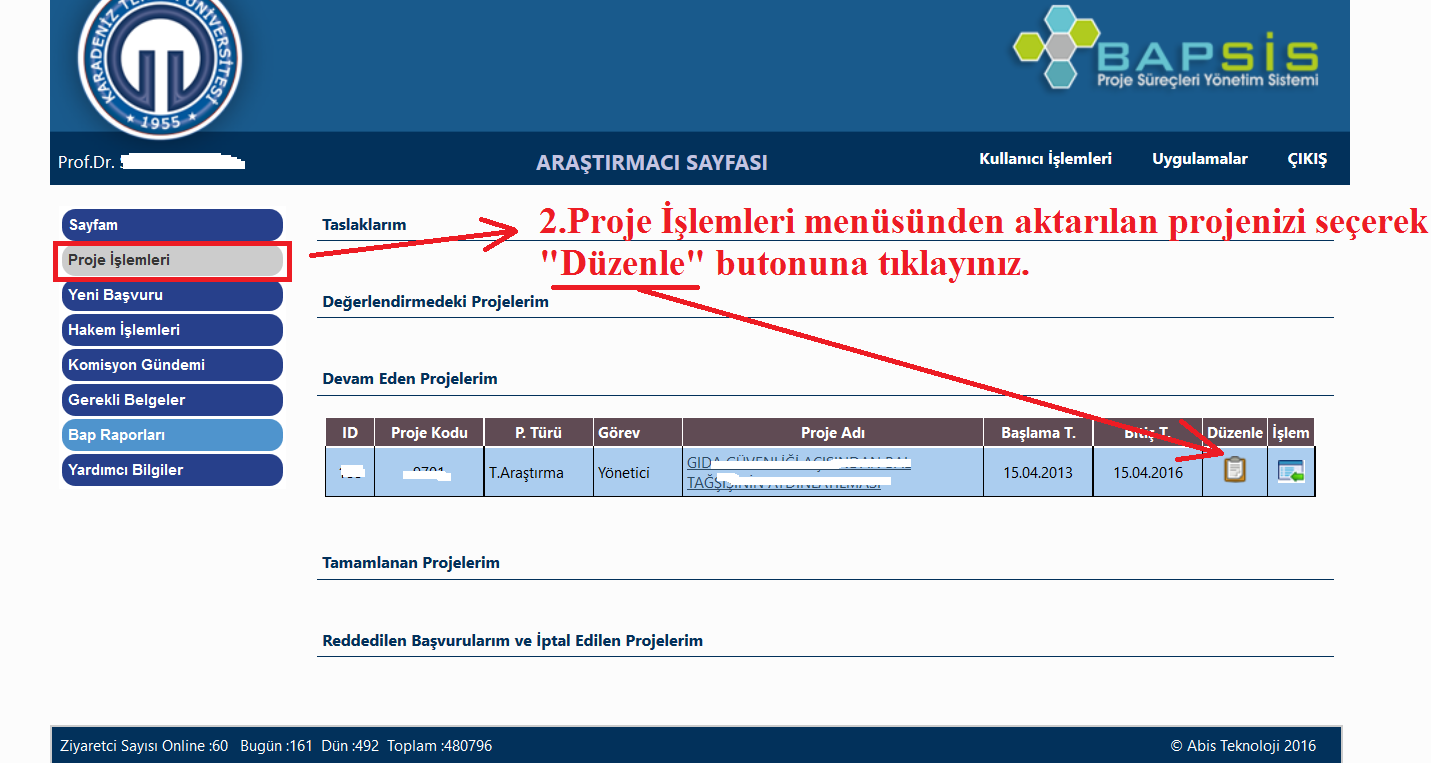 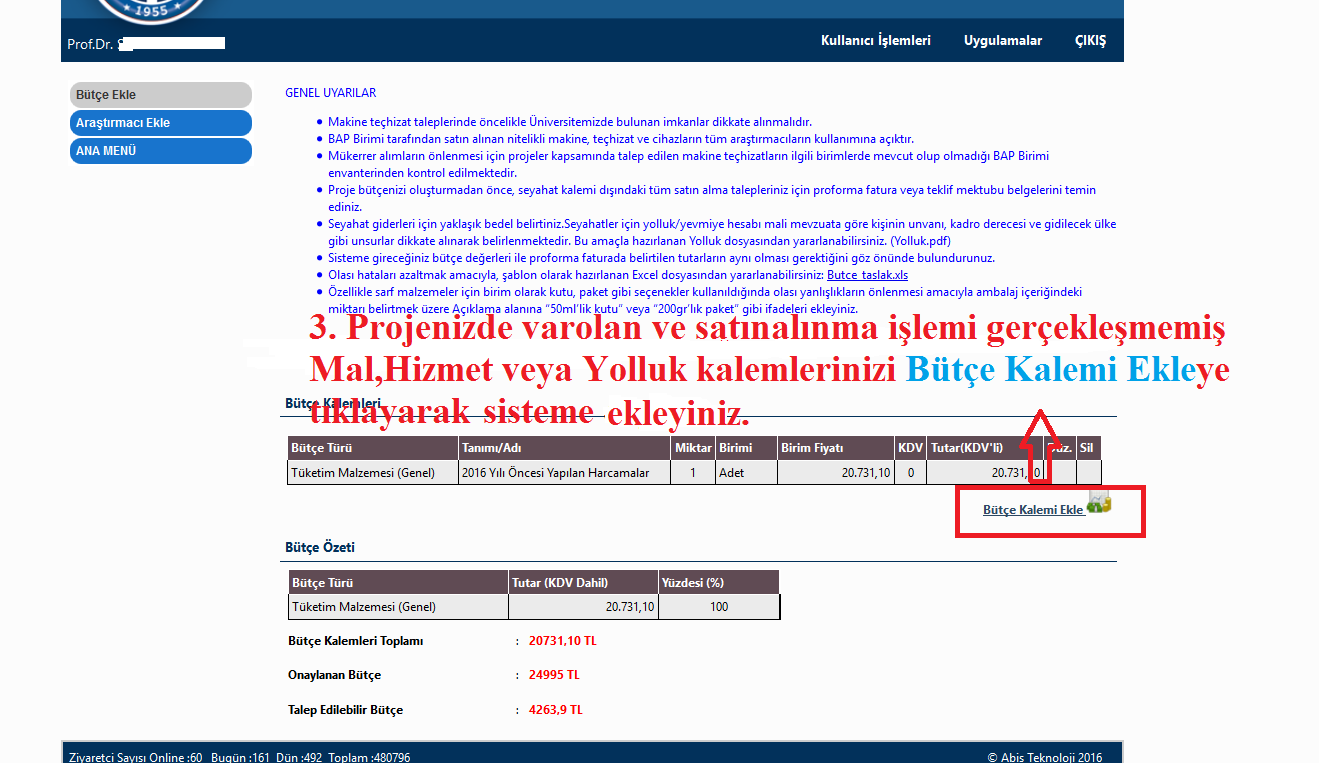 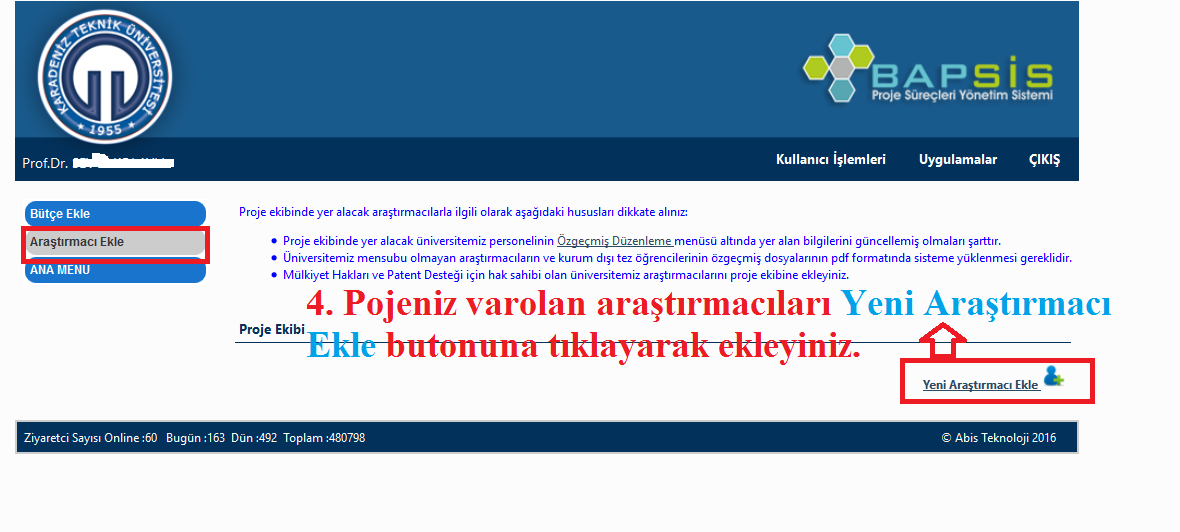 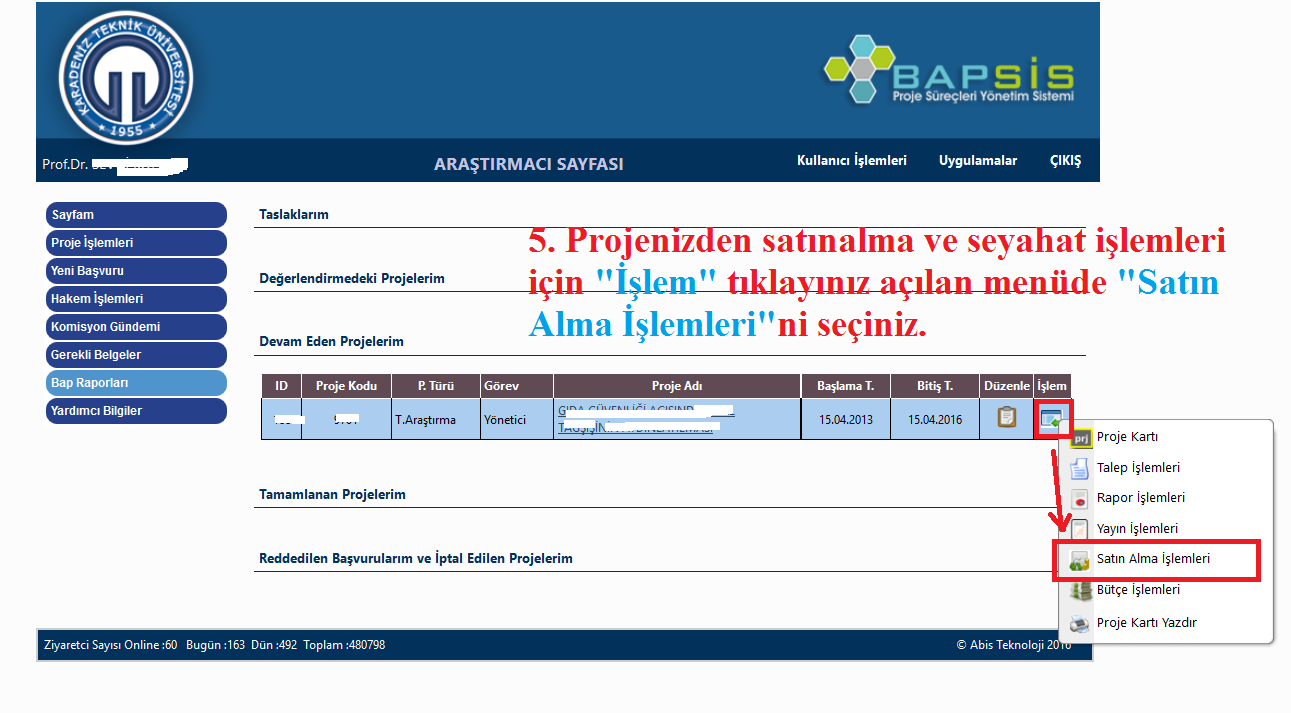 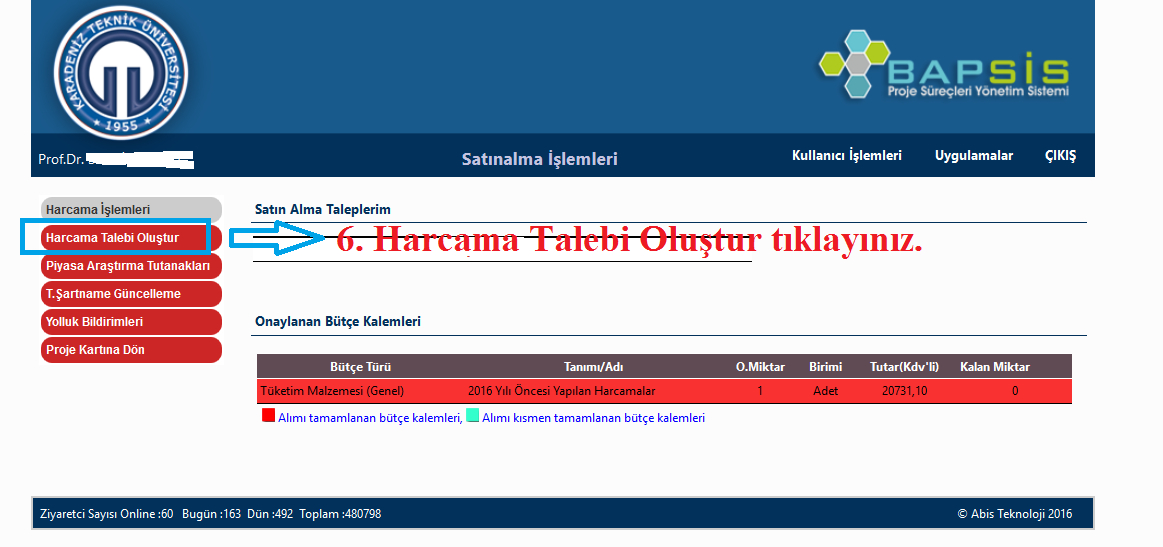 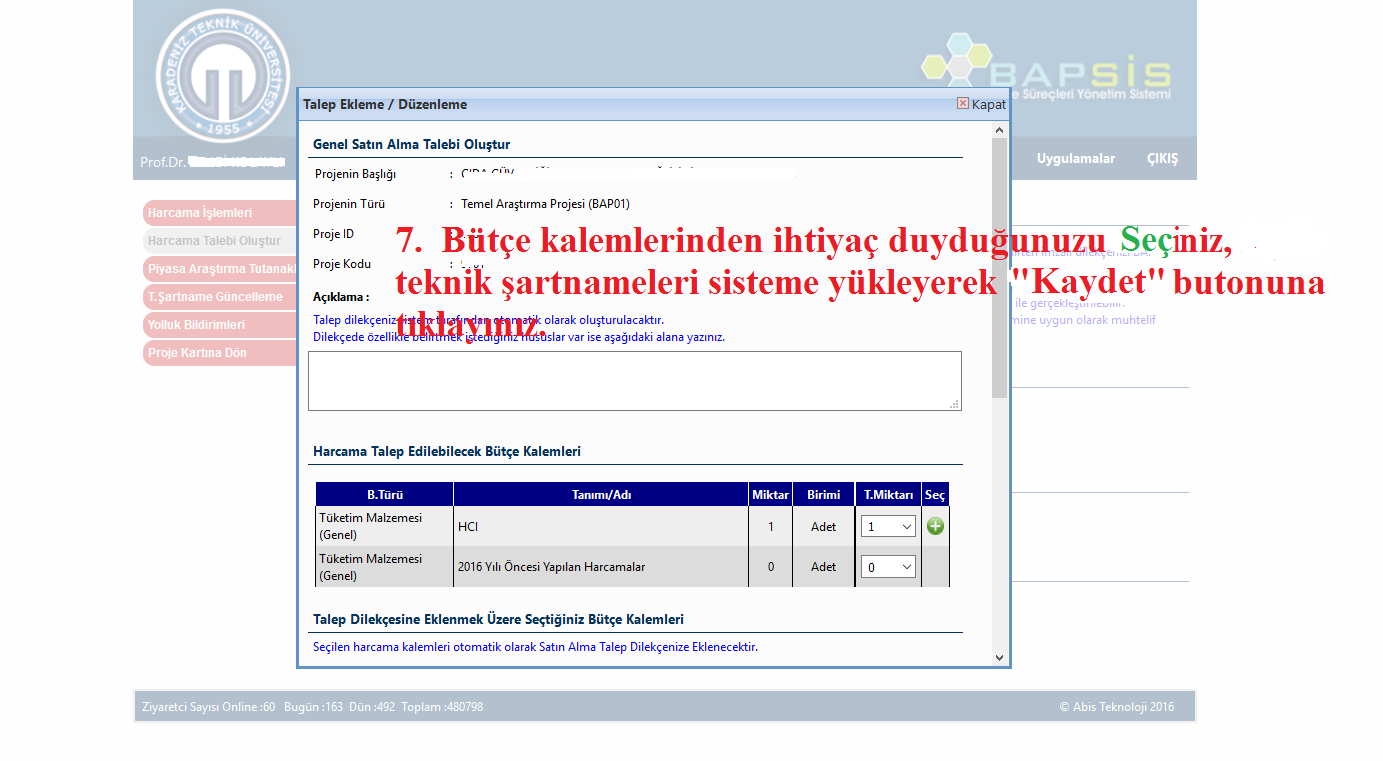 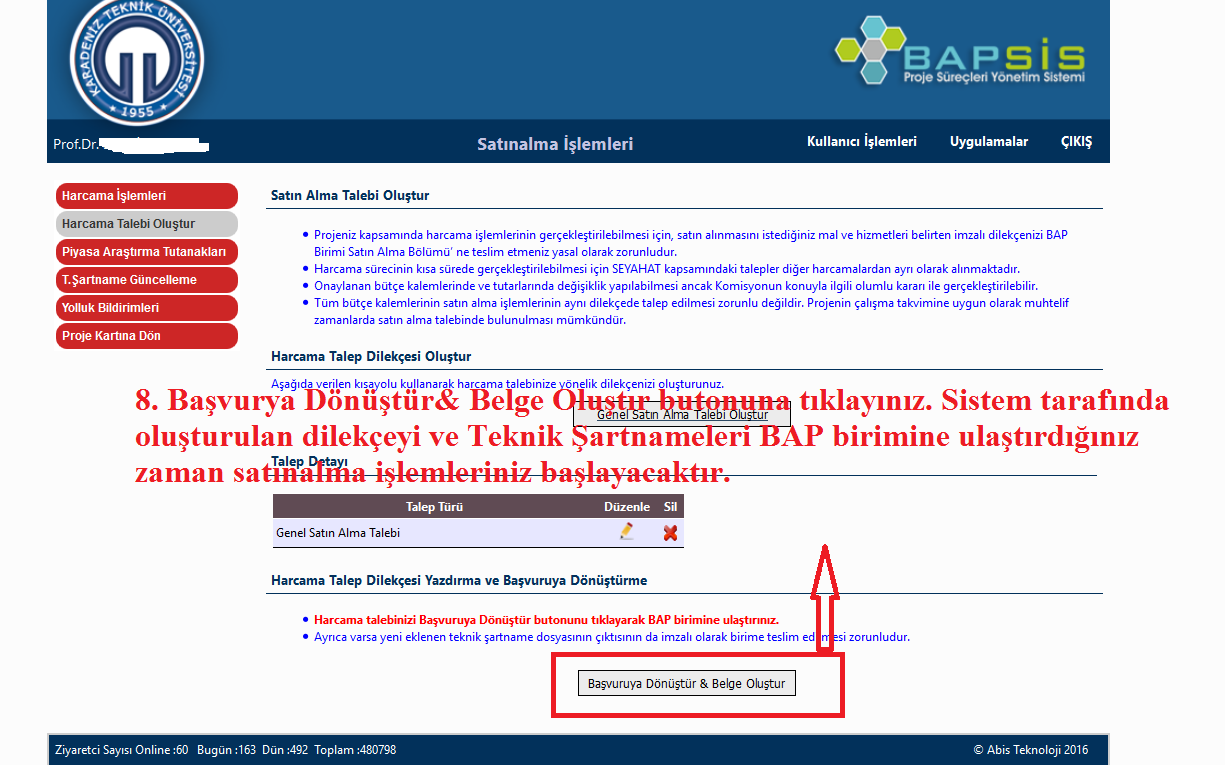 